Title of guideline: ________________________________________________________________________________________________________________Name of first author: _____________________________________________________________________________________________________________Sponsoring organization (if applicable): ______________________________________________________________________________________________Copyright: The GAP Consortium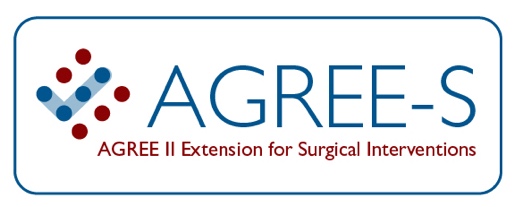               AGREE-S Reporting ChecklistSectionChecklist item✔︎Reported in:(page # or manuscript section)ProtocolThe guideline has been developed according to a protocol and the link to the protocol is provided.ObjectiveThe overall objective(s) of the guideline is (are) specifically described.Health question(s)The health question(s) covered by the guideline [patient, interventions/procedures, outcomes] are specifically described.Methodological supportThe guideline reports on whether it was supported by a guideline development committee, including a guideline methodologist.Stakeholder involvementRepresentation of professional groups and patients included in the guideline development group is reported.Target usersThe target users of the guideline are specifically described.Systematic reviewThe methods that were used to search for evidence are clearly described.Selection criteriaThe criteria for selecting the evidence are clearly described.Strengths/limitations of evidenceThe strengths and limitations of the body of evidence are clearly described.Patient/public inputThe views and preferences of the target population (patients, public, etc.) are reported.SectionChecklist item✔︎Reported in:(e.g. page # or manuscript section)Formulation of recommendationsThe methods for formulating the recommendations are clearly described.Link between evidence and recommendationsThe health benefits, side effects, and risks have been considered in formulating the recommendations.Link between evidence and recommendationsThe link between the recommendations and the supporting evidence is explicitly reported.Clarity of recommendationsThe recommendations are specific and unambiguous.Alternative optionsThe different options for management of the condition or health issue are clearly presented.Identification of recommendationsKey recommendations are easily identifiable.Resource considerationsThe potential resource implications of applying the recommendations have been considered.Practice variabilityThe guideline discusses potential variability in surgical expertise of those performing the interventions/procedures.Role of funderThe role of the funding body is described.Conflicts of interestCompeting interests of guideline development group members are reported in detail.Facilitators and barriersThe guideline describes facilitators and barriers to its application.UpdateA procedure for updating the guideline is provided.ImplementationThe guideline provides advice and/or tools on how the recommendations can be put into practice.MonitoringThe guideline presents monitoring and/or auditing criteria.